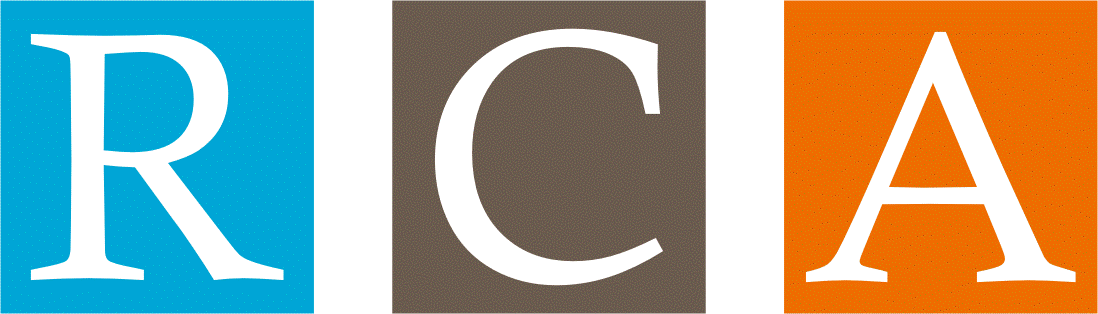 Centro de Formação da Rede de Cooperação e AprendizagemAção: As TIC e a qualidade das Aprendizagens (CCPFC/ACC-103987/19)REFLEXÃO CRÍTICA DO FORMANDONome: (nome completo)Escola/Agrupamento: (designação da escola ou agrupamento onde presta funções)Correio eletrónico: (substitua pelo seu endereço de e-mail)Tema: (Identifique o(s) tema que selecionou para a sua reflexão)Local e data: (data de submissão)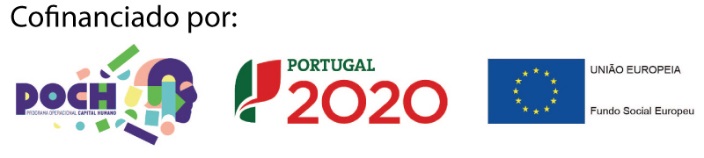 Reflexão crítica sobre a Painel plenário/Workshop/Partilha de práticas em que participou: (apresente uma curta reflexão sobre as potencialidades das tecnologias ou projetos abordados na Workshop ou partilha de práticas a que assistiu, para a inovação dos seus contextos de intervenção profissional. Esta reflexão não poderá ultrapassar uma página (letra 11, 1,5 espaços, margens de 2,5 cm) e será a única a ser avaliada para a classificação dos formandos.)Avaliação da ação: (uma analise do modo como decorreu a ação, aspetos que considera mais conseguidos e aqueles que precisam de ser melhorados. Explicite os elementos da formação mais relevantes para suas práticas. Não deve ultrapassar meia página e os seus contributos são apenas relevantes para a avaliação da ação de formação.)Desenvolvimentos: (Termine com um ou dois parágrafos sobre os desenvolvimentos que gostaria de ter no evento do próximo ano. Estes elementos serão apenas relevantes para o planeamento de novas iniciativas.)